Сценарий летнего развлечения«До свидания, лето!»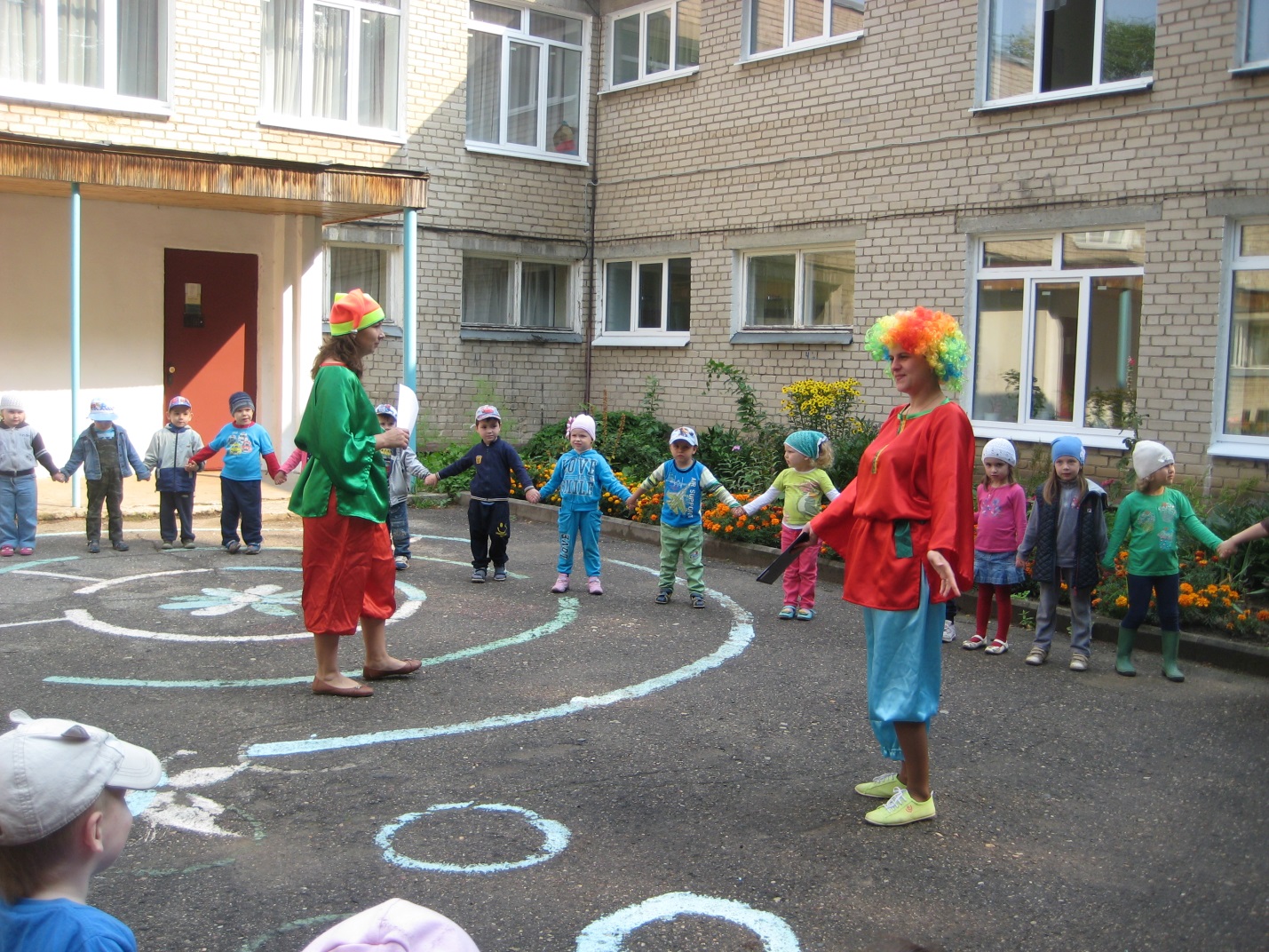 Разработала и провела: воспитатель Моржухина Н.И.Ярославль, 2015Ведущая: Здравствуйте, ребята! Я очень рада снова видеть вас в нашем зале. Как вы все выросли, похорошели, загорели! Хорошо вы отдохнули летом? (Ответ детей.) Я очень рада за вас. А сегодня у нас с вами веселый праздник – праздник прощания с летом.Наступает осень. За лето все повзрослели, даже самые маленькие, посмотрите.дети средней группы.1 реб. Меня кормили с ложкиНо я подрос немножко,Смотрите-ка скорее:Я кушать сам умею.2 реб. Я умею одеваться,Если только захочу.Я и маленького братцаОдеваться научу.3 реб. Правда, я уже большой.Сам ботинки одеваю.И холодною водойСам ладошки умываю.И не плакал я с утраМожет, в школу мне пора.Ведущая: Лето быстро пролетело,Стали частыми дожди.«До свиданья, улетели»-Нам курлычут журавли.Лето уходит, но мы не будем грустить, а будем с вами веселиться, играть и проверим, насколько вы стали взрослее, умнее, ловчее и находчивее за лето.Входит Врака-Забияка и говорит ехидным голосом.Врака-Забияка: Ну вот, еще одну гадость я удачно совершила: насыпала в компот соли. Пусть теперь попьют солененький компотик! Ха-ха-ха!Поворачивается и видит много детей.Врака-Забияка: Ага! Сюда-то мне и надо!Ведущий: Куда это "сюда"?Врака-Забияка: Куда, куда... Да сюда, где много детей. Я из них буду делать своих помощников.Ведущий: Да кто же вы такая?Врака-Забияка: Я - Вракочка-Забиякочка. Можно просто - Врака-Забияка: Я слышала, у вас тут праздник какой-то?Ведущий: Не какой-то, а праздник прощания с летом. Мы пришли повеселиться, посмотреть друг на друга, какие мы стали большие за лето.Врака-Забияка: Это вот эти детишечки-коротышечки большие?! Ой, насмешили! (Смеется.) Так и хочется им пустышку дать пососать. Ведущий: Подожди, подожди, Врака-Забияка, чтобы узнать, на самом ли деле повзрослели наши ребята, нужно их проверить в играх.Врака-Забияка: Проверить, да? Пожалуйста! (достает мяч.) Вот мяч. Кто его не поймает, тот не вырос, а так и остался малышкой-коротышкой.Начинает беспорядочно, обманывая детей, кидать им мяч.Ведущий: Ну нет! Так не пойдет! Если уж играть, то по-настоящему.Врака-Забияка: Как это по-настоящему?Ведущий: Это значит - по правилам. Вот посмотри, мы тебе покажем, как нужно играть. А ты будешь оценивать нас.Врака: Ну что ж, я согласна.1 состязание. Эстафета зверей(старшая, подготовительная группы - 6 чел.)Дети делятся на две команды. Первая команда называется - «медведи», вторая – «зайцами». По команде ведущего участники команд должны добраться до заданного места так, как это делают настоящие звери. Команда «медведей» бегут как медведи, команда «зайцев» – как зайцы.2 состязание. Белка-шалунишка(2 младшая, средняя группы – 6 чел.)Спортивное оборудование: мячики, корзины.Ведущая объясняет задание:Я - белка шалунишка, люблю орехи, шишки.Прячу их в свое дупло, Там уютно и тепло!Предлагаю и вам побыть белками.Ребенок берет мяч из 1-й корзины, кидает мяч в другую корзину, пытаясь попасть в неё. Подсчитать мячи.3 состязание. Быстрый поезд(старшая, подготовительная группы – 5 чел.)Дети разбиваются на две команды. Игроки каждой команды строятся один за другим в колонну. Перед каждой командой на расстоянии 6 – 7 м поставлена кегля. Первый игрок в команде бежит к кегле, обегает её и возвращается на место, где за него хватается следующий участник, и дети бегут к кегле вдвоем. Затем возвращаются и берут третьего и т. д., пока вся команда не обежит вокруг кегли.  4 состязание. Гусеница(2 младшая, средняя группы – 6 чел.)Ведущая объясняет и показывает задание: дети становятся друг за другом, кладут руки на плечи впереди стоящего и таким образом нужно не размыкая колонну пройти некоторое расстояние, отмеченное ведущей.5 состязание. Туннель(старшая, подготовительная группы – 6 чел.)Оборудование: кегли, инвентарь для «туннеля».Дети разбиваются на две команды. Игроки каждой команды должны добраться до кегли, перепрыгнув через препятствие и проползти через «туннель». Обежать кеглю и вернуться к своей команде.6 состязание. Ёжики собирают грибы(2 младшая, средняя группы – 6 чел.)Оборудование: корзины, грибы.Дети собирают рассыпанные грибы.Врака-Забияка: Ну молодцы, ну порадовали Враку-Забияку. Все показали себя быстрыми, ловкими, смелыми.Ведущий: Да, действительно, дети выросли за лето, стали взрослее, ловчее, быстрее. И в играх они это показали. А ты, Врака-Забияка, не будешь больше пакостить?Врака-Забияка: Нет!Ведущая: Спасибо лету и теплому солнышку. Но, к сожалению, лето заканчивается и на смену ему приходит ……(дети – Осень) и наш праздник тоже заканчивается. Но мы грустить не будем, потому что лето снова к нам придёт, а мы будем все дружно ждать его.Врака-Забияка: Вы очень порадовали меня своим весельем, ловкостью и я говорю вам БОЛЬШОЕ СПАСИБО. А теперь отдохнем и в кружок плясать пойдём (песня «Солнца лучик»).Врака-Забияка: Ну вот, к сожалению, мне пора уходить. А за то, что вы очень старались, я хочу наградить вас сладкими призами.Вручение призов.